Jermyn BoroughCouncil Organization Meeting 1/3/22The Jermyn Borough Council held a council organization meeting on Monday, January 3, 2022 at 7:00 pm in Council Chambers of the Jermyn Borough Building, 440 Jefferson Ave, Jermyn PA.  Tricia Dabney, Jeff Morcom, and Nicole Stephens were sworn in by Mayor Anthony Fuga Jr.  The Mayor.The meeting was called to order by Mayor Fuga with the Pledge of Allegiance.  On roll call, the following members were present:  Frank Kulick, Tricia Dabney, Kevin Napoli, Jeff Morcom,Carl Tomaine, Robert Hunt, and Kyra Davey.  Attorney Larry Moran, Mayor Fuga, Nichole Stephens and Bob Chase were also present.  KBA, NEIC, Jim Perry and Stanley Hallowich were absent.Nominations for President:  Mayor Fuga asked for nominations for Council President.  Kevin napoli nominated Frank Kulick.  There were no other nominations.  Mayor Fuga requested a roll call vote:  F. Kulick - abstain, T. Dabney – yes, K. Napoli – yes, J. Morcom – yes, C. Tomaine – yes, R. Hunt – yes,Kyra Davey- Yes.  Vote total 6 yes, 0 no, 1 abstention.Nominations for Vice President:  Mayor Fuga asked for nominations for Council Vice President.  K. Davey nominated K. Napoli- Declined. K. Napoli nominated C. Tomaine- Declined. F. Kulick nominated T. Daney  There were no other nominations.  Mayor Fuga requested a roll call vote:  F. Kulick - yes, T. Dabney – abstain, K. Napoli – yes, J. Morcom – yes, C. Tomaine – yes, R. Hunt – yes, Kyra Davey- Yes.  Vote total 6 yes, 0 no, 1 abstention.Mayor Fuga handed the gavel to President F. Kulick.Nominations for President Pro Tem:  F. Kulick asked for nominations for President Pro Tem.  K. Napoli nominated K. Davey.  There were no other nominations.  All members in favor, motion carried.Appointments:  F. Kulick regarding the appointed and re-appointment of positions, as long as no one has any objections to those currently serving. No objections were made.Motion was made by J. Morcom to except the reappointing all the existing appointed positions in the borough including the at will employees. Second by K. Davey. All members in favor, motion carried. Vacancy Board Chair Appointment:  Chair still open Committee Assignments: F. Kulick would like to floor this to the next meeting to allow each member to review each committee, and to come back to him with which ones they would like to join and be most effective. And we will reassign positions at the next meeting based off this information.Adjournment:  a motion was made by K. Napoli to adjourn, seconded by C. Tomaine.   All in favor, motion passed.  The meeting adjourned at 7:45 pm. Respectfully submitted,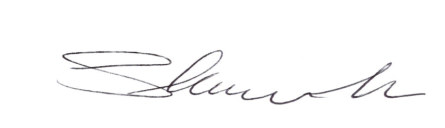 Shannon Lee,Secretary/ Treasurer